Capitolul X. Consumul și mediul înconjurător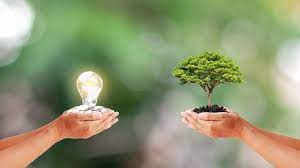 Schimbarea este o trăsătură constantă a planetei noastre. Suprafața terestră, oceanele, atmosfera, clima și viața de pe Pământ s-au modificat mereu de-a lungul timpului. Însă schimbările actuale diferă de cele din trecut prin ritmul și amploarea lor fără precedent, precum și prin factorii și agenții care le cauzează. Evenimentele extreme, cum ar fi furtunile, valurile de căldură, inundațiile și seceta cu intensități care înainte se produceau o dată la 100 de ani, au devenit noua noastră realitate. Titlurile apărute în presa din întreaga lume indică o criză climatică și de mediu care afectează viitorul speciei noastre. Secolul XXI a fost marcat și de o criză economică și financiară. Cercetările confirmă faptul că sistemele noastre de consum și de producție sunt pur și simplu nesustenabile. Modelul economic liniar – transformarea materiilor prime în produse care sunt utilizate, consumate și apoi aruncate – nu generează doar acumulări de poluanți și de deșeuri, ci și o concurență globală pentru resursele naturale. Prin rețelele globale se distribuie nu numai materiale, produse și poluanți: o criză ivită în sectorul financiar al unei țări se poate răspândi pe tot globul și poate genera contracție și stagnare economică timp de mulți ani.Dacă tendințele actuale vor continua, indiferent de țară și de nivelul de venit, generațiile viitoare se vor confrunta mai des cu temperaturi și evenimente meteorologice extreme, cu scăderea numărului de specii, cu un deficit de resurse în creștere și cu o poluare mai intensă. Și totuși, în pofida complexității acestei situații, este încă posibil să ne construim un viitor sustenabil. Aceasta presupune stoparea practicilor actuale, de exemplu prin reducerea subvențiilor dăunătoare mediului și prin eliminarea treptată, până la interzicere, a tehnologiilor poluante, sprijinind în același timp alternativele sustenabile și comunitățile afectate de schimbări. O economie circulară și neutră din punctul de vedere al emisiilor de carbon poate reduce gradul de solicitare a capitalului natural și poate limita creșterea temperaturilor globale. Schimbarea direcției în care ne îndreptăm va necesita și o schimbare de obiceiuri și de comportament, de exemplu a modului în care ne deplasăm și a alimentelor pe care le mâncăm. Avem cunoștințele necesare pentru a orienta această tranziție spre o sustenabilitate de durată. De asemenea, sprijinul public pentru schimbare este tot mai puternic. A venit vremea să ne asumăm responsabilitatea și să accelerăm această schimbare. (https://www.eea.europa.eu/ro/articles/un-mediu-sanatos-este-indispensabil)X.1.Tendințe în consumX.1.1. Alimente și băuturiNu dispunem de date pentru județul Bistrița-Năsăud dar, conform datelor Institutului Național de Statistică,  consumul mediu lunar de alimente la nivelul regiunii Nord-Vest, calculat ca sumă a valorilor trimestriale, este cel din tabelul de mai jos.Figura X.1.1.1.Evoluţia consumului mediu lunar de produse alimentare pe o persoana, regiunea Nord-Vest Sursa: http://statistici.insse.ro/X.1.2. LocuințeConform datelor preluate de pe site-ul INSSE, la sfârșitul anului 2022 existau în județul Bistrița-Năsăud un număr de 126003 locuințe, cu 887 mai multe ca în anul anterior.  Figura X.1.2.1.Evoluția locuințelor existente la sfârșitul anului, județul Bistrița-NăsăudSursa: http://statistici.insse.ro/ Față de 2018, ca an de referință, numărul locuințelor a crescut cu 5,9% pe tot județul. În mediul urban creșterea a fost de 11,086% iar în mediul rural de 2,579% față de 2018. Față de anul anterior în municipiul Bistrița sunt cu 688 locuințe mai mult, față de 40 în Beclean și 26 în Năsăud.Numărul mediu de persoane/locuință în județul Bistrița-Năsăud a fost în 2022 de  2,344 locuitori/locuință, în creștere față de anii anteriori când valorile erau de 2,294 în 2020 și 2,208 în 2021.Figura  X.1.2.2.Evoluția numărului mediu de persoane/locuință, în județul Bistrița-NăsăudSursa: http://statistici.insse.ro,  Suprafața locuibilă (exprimată ca metri pătrați suprafață desfășurată) a fost la sfârșitul anului 2022 de 6531683 mp, cu 54167 mp mai mult ca în 2021.  Totodată a crescut și suprafața locuibilă disponibilă pe cap de locuitor, atât în mediul urban cât și în mediul rural. Figura  X.1.2.2.Evoluția suprafeței locuibile (mp)/locuitor, în județul Bistrița-NăsăudSursă: http://statistici.insse.ro/X.1.3. Mobilitate	Mobililitatea pentru persoane și mărfuri este foarte importantă în contextul dezvoltării tot mai puternice a comerțului și dorinței tot mai mari a oamenilor de a se mișca prin toată lumea. Pentru aceasta sunt necesare căi de transport diverse și bine puse la punct, existența unei infrastructuri solide și mijloace de transport tot mai versatile, mai sigure, mai comode.	Conform datelor statistice, județul Bistrița-Năsăud deține în 2022 o rețea de drumuri publice de 1620 km, cu 19km mai mult ca în anul anterior, din care 322 km drumuri naționale, 714 km drumuri județene și 584 km drumuri comunale și o rețea de 324 km căi ferate, din care 189 km linii electrificate.	În ceea ce privește vehiculele rutiere înmatriculate în circulație, conform datelor furnizare de INS, numărul acestora este în creștere:Figura X.1.3.1Evoluția numărului de vehicule rutiere înmatriculate în circulație la sfârșitul anului în județul Bistrița-NăsăudSursă: http://statistici.insse.ro/X.1.3.1 Transportul de pasageri	În 2022 numărul de pasageri transportați în transportul interurban și internațional de pasageri a fost la nivelul țării de 369625 mii pasageri (în creștere față de anii anteriori). Din aceștia 75% au folosit transportul rutier (cu un parcurs al pasagerilor de 14590 milioane pasageri-km), 19% transportul feroviar (parcursul pasagerilor 5795 milioane pasageri-km) și cca.6% transportul aerian. 	La nivelul județului nostru s-au înmatriculat 7409  autoturisme (față de 9158 în 2021 și 8255 în 2020) din care numai 8,88% noi, celelalte fiind de ocazie. S-au mai înmatriculat pentru transportul de pasageri 31 autocare, autobuze microbuze, toate de ocazie, și 262 motorete și motociclete (din care 48% noi).Figura X.1.3.1.2.Evoluția înmatriculărilor noi de vehicule rutiere pentru transportul pasagerilordupă proveniență, județul Bistrița-NăsăudSursa: http://statistici.insse.roNumărul de vehicule în inventar pentru transportul public local de pasageri în mediul urban al județului a crescut constant în ultimii 5 ani:Figura X.1.3.1.2.Evoluția numărul de autobuze și microbuze în inventar ,pentru transportul public local de pasageri,  în mediul urban din județul Bistrița-NăsăudSursa: http://statistici.insse.roFigura X.1.3.1.1.Evoluția numărului de pasageri din transportul public local (mii pasageri) în județul Bistrița-NăsăudSursa: http://statistici.insse.roX.1.3.2 Transportul de mărfuri	Conform datelor statistice puse la dispoziție pe http://statistici.insse.ro, în anul 2022, la nivelul țării s-au transportat 468465 mii tone mărfuri, din care 69% prin transport rutier (cu un parcurs al mărfurilor de 64352 milioane tone-km)  și 12% prin transport feroviar (parcursul mărfurilor de 13324 milioane tone-km).Tabelul X.1.3.2.1.Evoluția cantităților de mărfuri (în mii tone) transportate în România, pe moduri de transport Sursa: http://statistici.insse.roFigura X.1.3.2.1.Evoluția numărului de înmatriculări noi de vehicule rutiere pentru transportul mărfurilorîn județul Bistrița-Năsăud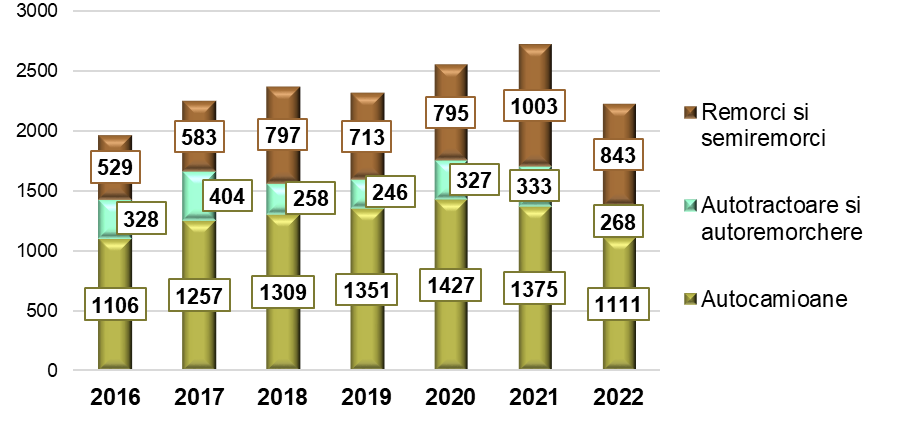 Sursa: http://statistici.insse.roX.2. Factori care influențează consumulExistă factori externi şi interni care determină comportamentul nostru de consumatori. Printre factorii externi se numără accesibilitatea, disponibilitatea şi prețul convenabil — ce produse sunt disponibile şi dacă ni le putem permite. Factorii interni se referă la motivații, propriul set de preferințe şi nevoi, care, la rândul lor, sunt determinate de numeroase influențe.X.3. Presiunile asupra mediului cauzate de consumX.3.1.Emisiile de gaze cu efect de seră din sectorul rezidențialGazele cu efect de seră acționează la fel cu pereții unei sere: absorb căldura soarelui reflectată de suprafața Pământului, o captează în atmosferă și o împiedică să ajungă în spațiu. Efectul de seră menține temperatura Pământului caldă la un nivel acceptabil, susținând viața pe Pământ. Multe gaze cu efect de seră apar în mod natural în atmosferă, dar activitatea umană contribuie la acumularea acestora. Ca urmare, efectul de seră din atmosferă este accentuat și modifică clima planetei noastre, ducând la schimbări în tiparele căderilor de zăpadă și ploilor, la o creștere a temperaturilor medii și la evenimente climatice extreme, cum ar fi valurile de căldură și inundațiile. Gazele cu efect de seră rămân în atmosferă pe perioade cuprinse între câțiva ani și câteva mii de ani având un impact la nivel mondial, indiferent de locul în care au fost emise.	Principalele gaze cu efect de seră sunt dioxidul de carbon (CO2), protoxidul de azot (N2O), metanul (CH4), hexafluorura de sulf (SF6), ozonul, halogenofluorcarburile (HCFC) și hidrofluorcarburile (HFC). perfluorocarburi (PFC). Contribuția fiecărui gaz la efectul de seră este determinată de caracteristicile acestuia, de abundența în atmosferă și de orice efecte indirecte pe care le poate provoca. Majoritatea acestora provin din arderile de combustibil.	Nu avem date privind emisiile de gaze cu efect de seră provenite din sectorul rezidențial, la nivel local, exceptând oxidul de carbon calculat în inventarul local de emisii. Astfel, în 2022, din arderile rezidențiale s-au emis în atmosferă 8,16Gg CO care reprezintă 79,4% din emisia totală la nivel de județ.X.3.2.Consumul de energie pe cap de locuitor Nu deținem date.X.3.3. Utilizarea materialelor Nu deținem date.X.4.Prognoze, politici și măsuri privind consumul și mediul Creșterea durabilă reprezintă unul din principalele obiective ale UE. Având în vedere penuria mondială de resurse naturale, principala provocare pentru producători și consumatori este să realizeze mai mult consumând mai puțin. Pentru a aborda provocarea în această perioadă caracterizată prin schimbări climatice rapide și o cerere de energie și resurse în continuă creștere, UE a introdus o gamă largă de politici și inițiative care au drept obiectiv consumul și producția durabilă. În cadrul Planului verde european și, în special, al noului Plan de acțiune pentru economia circulară, a fost anunțată o inițiativă legislativă privind o politică a produselor sustenabile care să devină adecvate pentru o economie neutră din punct de vedere climatic, eficientă din punctul de vedere al utilizării resurselor și circulară. Strategia Naţională pentru Dezvoltare Durabilă a României Orizonturi 2013-2020-2030 stabileşte obiective concrete pentru trecerea, într-un interval de timp rezonabil şi realist, la modelul de dezvoltare generator de valoare adăugată înaltă, propulsat de interesul pentru cunoaştere şi inovare, orientat spre îmbunătăţirea continuă a calităţii vieţii oamenilor şi a relaţiilor dintre ei în armonie cu mediul natural. Ca orientare generală, lucrarea vizează realizarea următoarelor obiective strategice pe termen scurt, mediu şi lung: Orizont 2013: Încorporarea organică a principiilor şi practicilor dezvoltării durabile în ansamblul programelor şi politicilor publice ale României ca stat membru al UE. Orizont 2020: Atingerea nivelului mediu actual al ţărilor Uniunii Europene la principalii indicatori ai dezvoltării durabile. Orizont 2030: Apropierea semnificativă a României de nivelul mediu din acel an al ţărilor membre ale UE din punctul de vedere al indicatorilor dezvoltării durabile.Planul Național Integrat în domeniul Energiei și Schimbărilor Climatice 2021-2030 integrează cu prioritate obiectivele și direcțiile stabilite prin strategiile specifice în domeniul energetic, respectiv al schimbărilor climatice, bazându-se în același timp pe documentele programatice inițiate și de alte ministere/autorități. În acest sens, elementele principale luate în considerare în abordarea strategică a Planului au fost următoarele: - Abordarea holistică energie, economie, mediu și schimbări climatice să se deruleze în strânsă corelare cu realitatea economică a Statelor Membre, astfel încât să nu fie afectat echilibrul macroeconomic și social intern; - Restructurarea cadrului de piață, în contextul costurilor induse de tranziție şi capacitatea Statelor Membre de a susține aceste costuri, în termeni de accesibilitate şi competitivitate; - Creșterea economică și a veniturilor per gospodărie (la orizontul anului 2030); - Reducerea sărăciei energetice.La nivelul județului Bistrița-Năsăud se încercă, prin diverse acțiuni, reducerea consumului și conștientizarea populației cu privire la producția și consumul sustenabile, reducerea emisiilor de gaze cu efect de seră. Astfel, în cursul anului 2022, Primăria Municipiului Bistrița:a reabilitat 10 blocuri și 64 sunt în diverse stadii de execuție, suma cheltuită fiind de 2709705 lei, din fonduri europene și buget local.a achiziționat 10 autobuze electrice în cadrul obiectivului de investiții: „Linia verde de transport public utilizând mijloace de transport public electric sau hibrid cu norma de poluare redusă", care vor circula pe o bandă dedicată între localitățile componente Viișoara și Unirea; s-au achiziționat 4 autoturisme electrice care au înlocuit autoturisme diesel aflate în parcul auto al primăriei; operatorul de transport public de persoane, Transmixt SA a continuat investițiile prin care în anul 2022 a achiziționat 18 autobuze cu norme de poluare euro 6, care au înlocuit autobuzele vechi cu norme de poluare euro 4; pe 100 străzi din municipiul Bistrița s-au montat 2353 de lămpi led cu consumuri energetice și emisii de noxe reduse, controlate prin sistemul de telegestiune, pentru o funcționare la intensitate redusă la orele din noapte când traficul este redus, din fonduri europene și credite interne în sumă de 30823610 lei.Întocmit,Angela CordoșProdusul alimentar20182019202020212022Paine si produse de franzelarie (kg)22361.628790283002692626352Malai (kg)1.8411.7211.8011.6641.606Faina (kg)1015.933.79328042564183Orez (kg)1.9261.9861.891.8851.888Carne proaspata, total (kg)10460.314121139521492414143Preparate din carne (kg)56994176.4378254921.676512Lapte, total (litri)2780926186176272482923551Branzeturi si smantana (kg)639562904773.4769036930Oua (buc)40521.253891577356056260117Grasimi, total (kg)55444143.399848.262827.835577Ulei de porumb, floarea-soarelui, soia3.7163.7843.8373.7753.749Fructe, total (kg)1726812767.11777812830.617048Cartofi (kg)122248933.968585.121153811622Legume si conserve din legume in echivalent legume proaspete total (kg)25392.5324433120422745.124194.8Zahar (kg)3.1152.9372.9392.8432.779Dulceata, gem, compot, jeleuri (kg)1.4821.4461.3971.3741.354Ciocolata, bomboane, rahat si alte produse zaharoase (kg)0.8870.7740.8280.8420.847Apa minerala si alte bauturi nealcoolice (l)17442.726372257362805126474Bauturi alcoolice, total (l)6327.698815876197647116